Консультация для родителей«Борд-балансир, как средство развития координационных способностей дошкольников»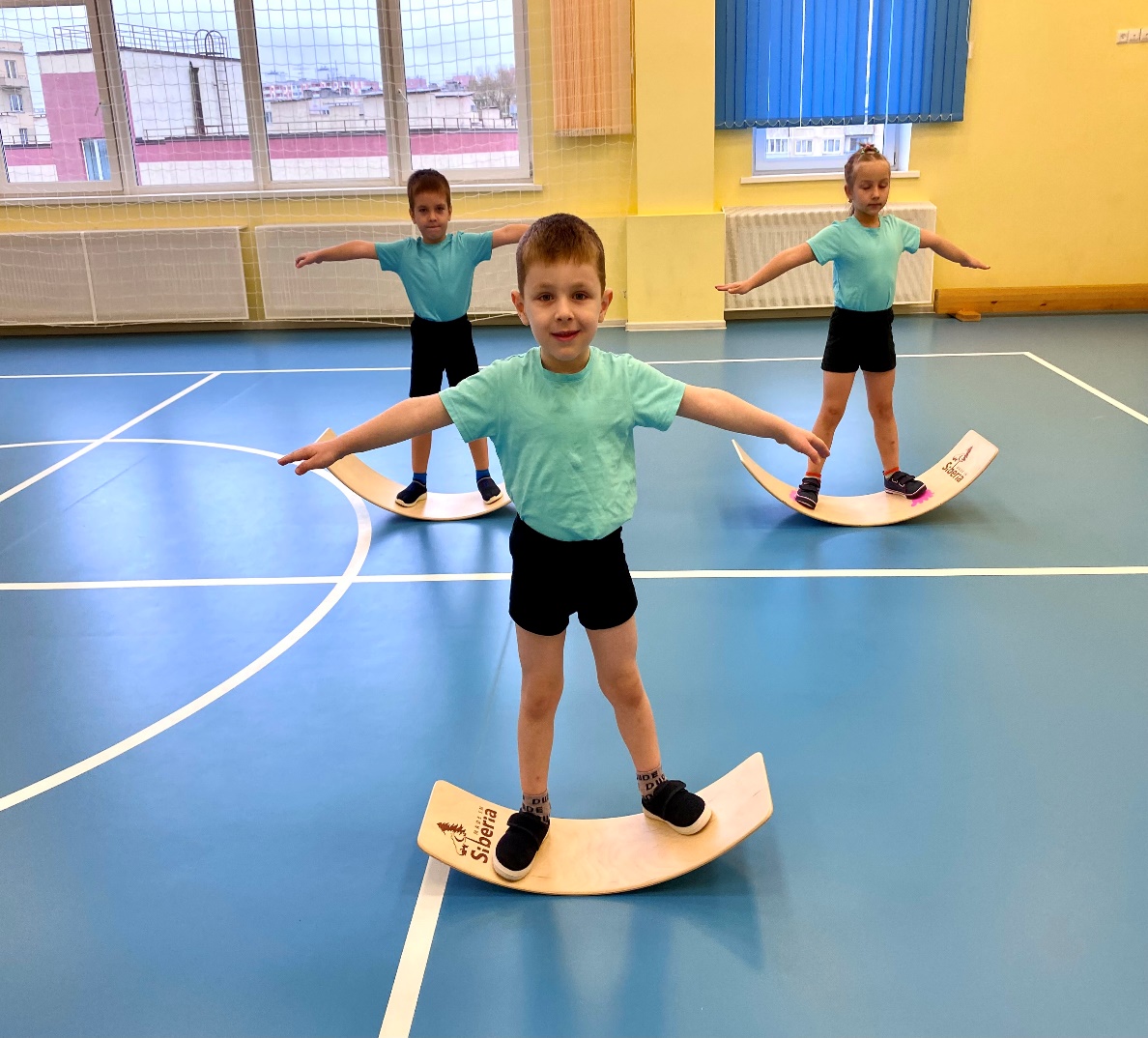 Актуальность проблемы здоровья детей сегодня очевидна для всех. В последнее время особенно обоснованную тревогу вызывает состояние здоро-вья детей, именно дошкольного возраста как наиболее массового контингента детей. А дети, проживающие в районах Крайнего Севера, требуют повышен-ного внимания, так как подвергаются недостатку солнечной активности,кислородному голоданию, резким колебаниям температуры и атмосфер-ного давления, а также дефициту витаминов и многих жизненно необходимых микроэлементов, что неизбежно приводит к нарушению функционирования организма и развитию хронических заболеваний.В связи с этим стало необходимым изучение современных методик по укрепле-нию и сохранению детского здоровья. В последние годы в нашем детском саду активно внедряютсяздоровьеформирующие и здоровьесберегающие технологии.Учитывая благотворное влияние всего нового на развитие двигательной памяти и стремление к творчеству каждого ребенка, в своей работе я начала использовать такое инновационное оборудование как Сибирский борд  или балансборд — это детский тренажер, который завоевывает все большую популярность среди детей и их родителей. Такое приспособление гарантированно увлечет ребенка, а занятия на нем будут не только полезными, но и интересными для малыша как дома, так и в спортивном зале детского сада. Вы можете быть уверены, что ребенок действительно будет заниматься на нем и не отложит его в дальний угол. 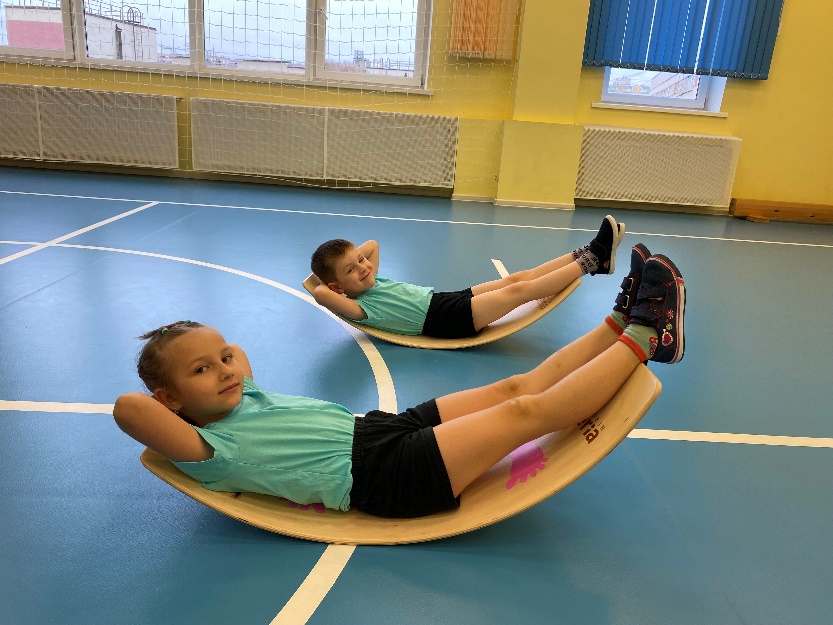 Сибирский борд — это тренажер, который представляет собой неустойчивую доску. Изделие изготовлено из натурального и полностью безопасного материа-ла – сибирского березового шпона – из экологически чистого района Сибири Алтай, покрытие лаком на водной основе. Закругленные торцы отшлифованы – защита от сколов. Соответствует ФГОС и ТР ТС 08/2011«О безопасности игрушек». Главное назначение такого снаряда — тренировка координации и способности удерживать равновесие. Такой тренажер обладает повышенной прочностью и надежностью, что обеспечивает безопасность во время занятий на нем.Стоит отметить, что балансборд может использоваться для занятий не только детьми, но и взрослыми, даже профессиональными спортсменами. Приспособление выдерживает довольно большой вес, благодаря чему подходит для людей с самыми различными физическими данными.В чем заключается польза тренировок на сибирском борде?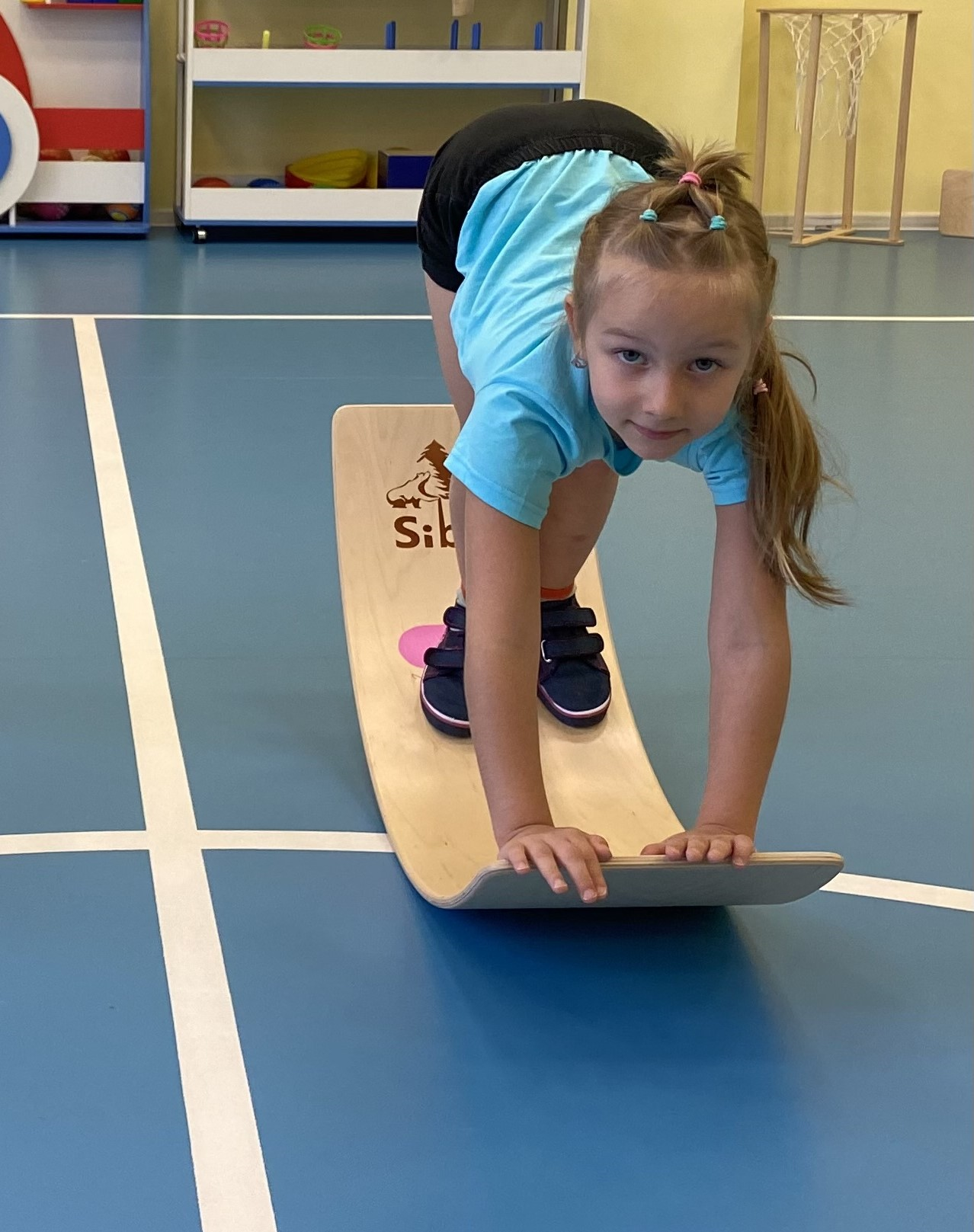 Сибирский борд — это уникальный тренажер, который работает сразу в нескольких направлениях. Он позволяет тренировать координацию и выносливость, ловкость и способность удерживать равновесие.Сибирский борд — это прекрасный вариант для тех, кто хочет освоить такие виды спорта, как серфинг, скейтбординг и сноубординг. Тренировки на сибирском борде в домашних условиях — это безопасный вариант для начинающих, который поможет научиться базовым навыкам для дальнейшего развития в интересующих спортивных направлениях.Данное оборудование обладает большим многообразием вариантов его использования: от обучения основным видам движений до выполнения слож-но-координационных упражнений. Для повышения интереса к занятиям у дошкольников, можно при работе с бордо м использовать дополнительное оборудование (мешочки с песком, обручи, мячи и т. п.), тем самым повысить нагрузку и уровень сложности. Какая же эффективность Сибирского борда?    совершенствование межполушарного взаимодействия;    стабилизация работы вестибулярной системы;    развитие зрительно-пространственных представлений;    интеграция сенсорных систем (вестибулярная, зрительная, слуховая, тактильная);    улучшение осанки и координации, саморегуляции, контроля;    укрепление мышц стабилизаторов.Дело в том, что для удержания равновесия на неустойчивой поверхности, на-ше тело задействует самые разные группы мышц, в том числе те, которые не используются при выполнении обычных ежедневных действий — ходьбы, бега, прыжков и пр. Тренировка с использованием сибирского борда  помо-гут укрепить мышцы рук и ног, спины, живота. Помимо этого, такие заня-тия благотворно влияют на суставы и опорно-двигательный аппарат.Это не просто балансировка – это гармоничное, всестороннее развитие!БУДЬТЕ ЗДОРОВЫ!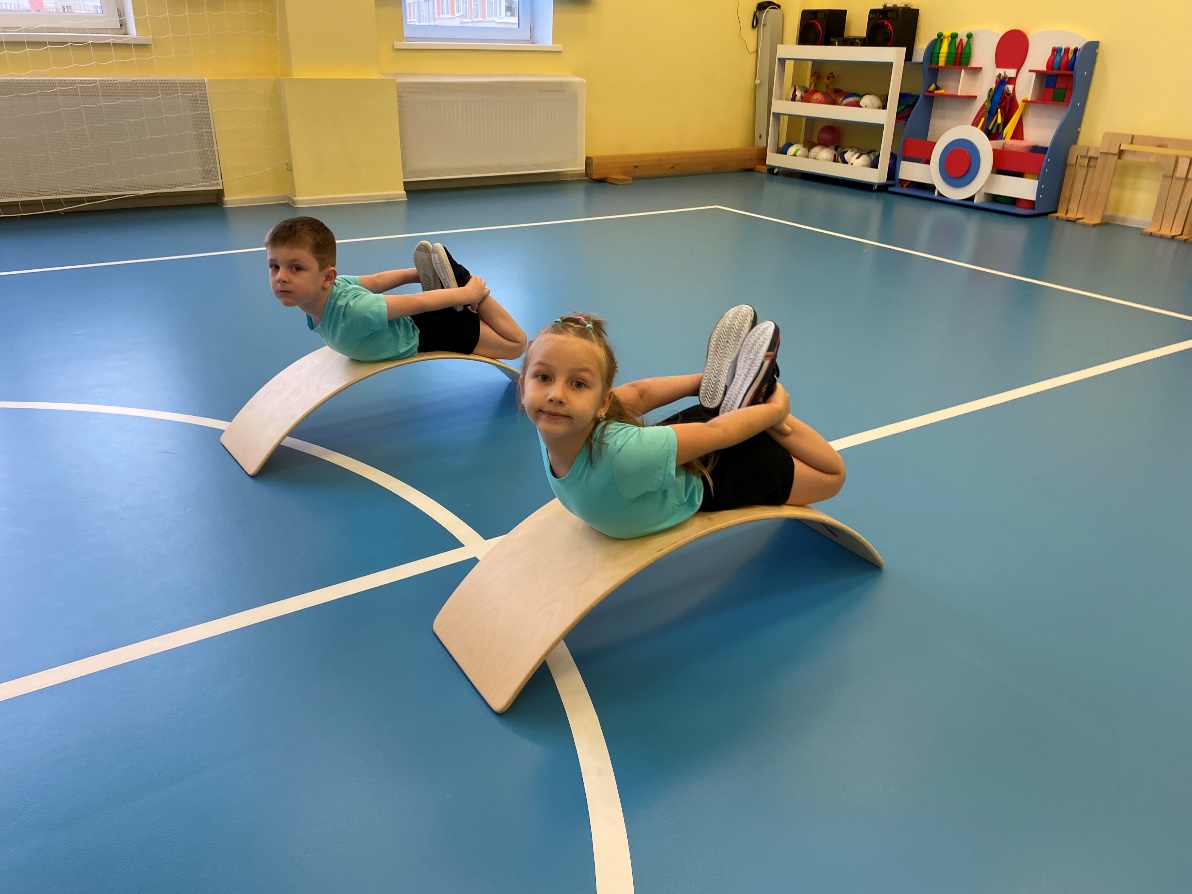 